①体育館駐車場 ②臨時駐車場（マイクロバス可）の他に、③スポーツ広場駐車場（大型バス可） ④西駐車場へも駐車可能です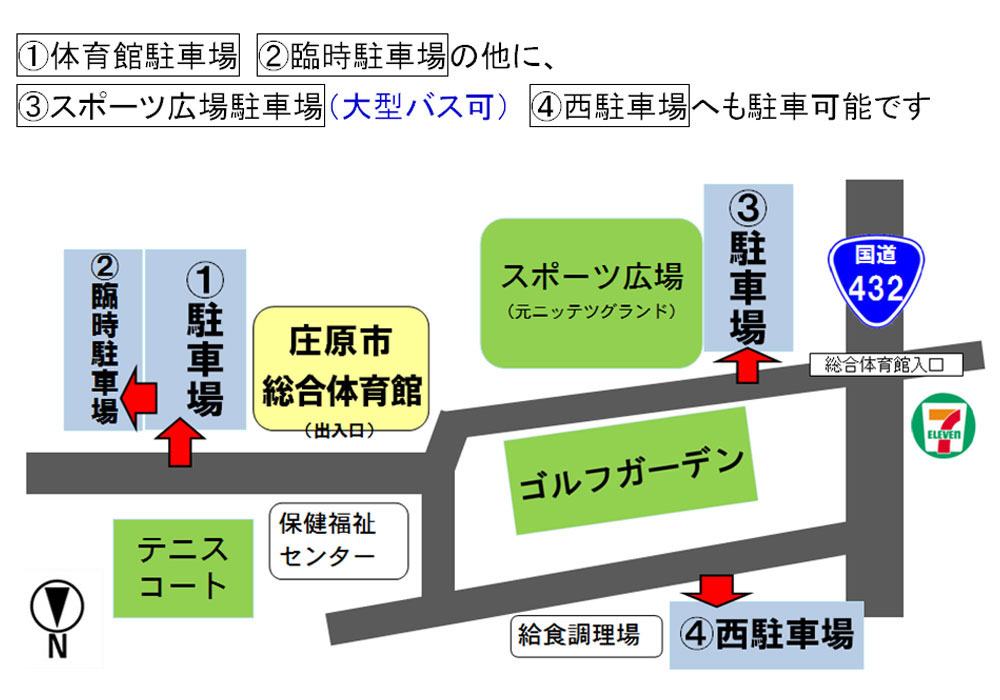 　庄原市総合体育館　住所：広島県庄原市西本町4-3-2　TEL：0824-72-8000　